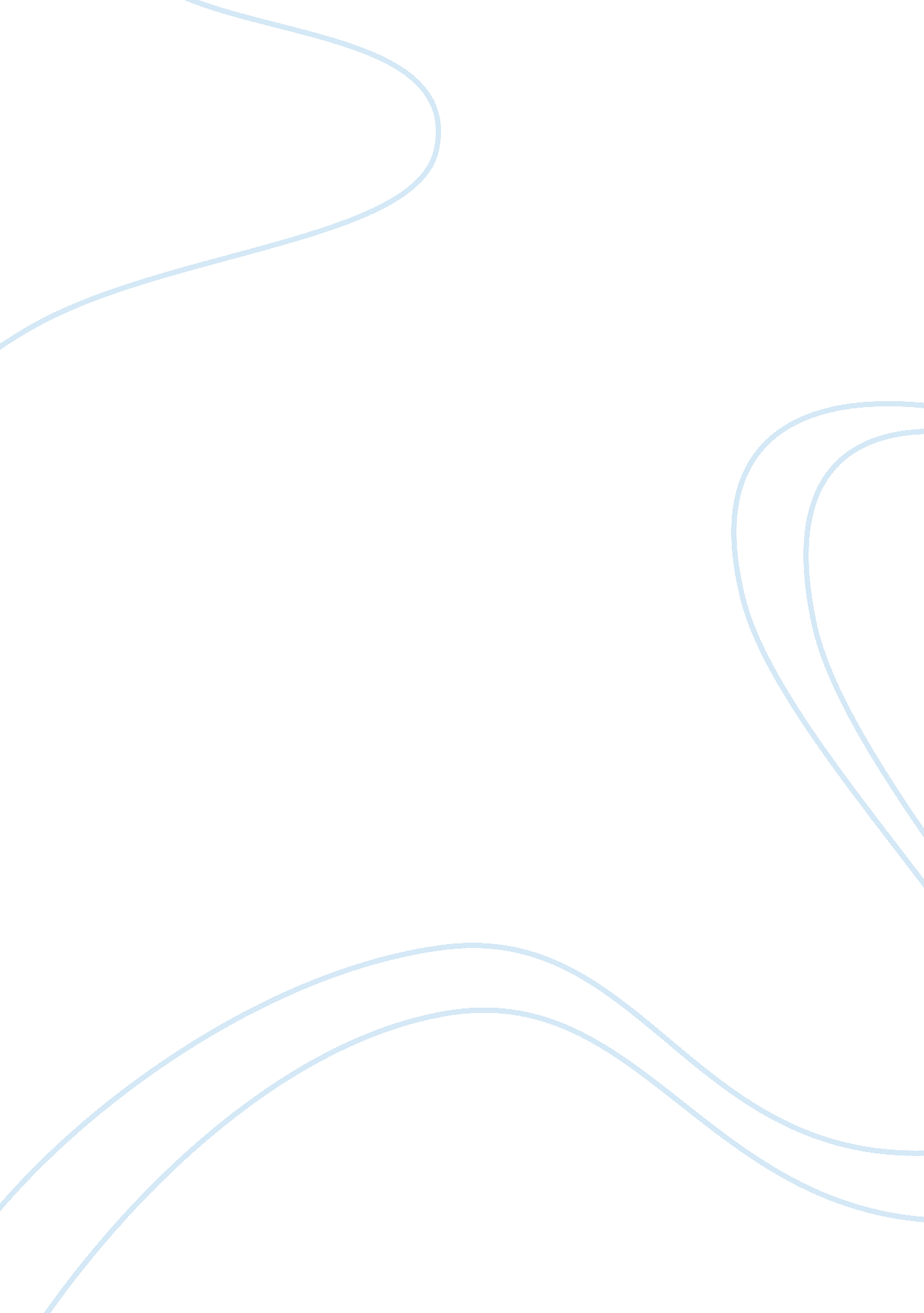 Basic poisonous so they should be used preciselyEnvironment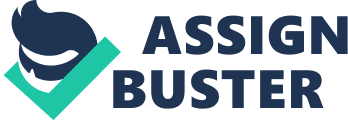 Basic Oils are the premise of Aromatherapy treatment to infections in a patient. Fundamental Oils are utilized to change or improve enthusiastic perspective to accomplish objectives. The association of psyche with body is an intense power and Essential Oils are utilized to make utilization of this power in their approach to giving treatment to a patient. Fragrant healing is branch in home grown solution that makes utilization of the restorative properties of herbs and plants. Fragrance based treatment comprises of two words Aroma and Therapy where the word fragrance alludes to the scent or notices a gathering of synthetic mixes, wines, blooms from which basic oils are removed and treatment alludes to any of measures received for treatment of incapacity or ailment, it is a non specific term to utilize and depict any mental or therapeutic arrangement of treatment intended to advance the physical wellbeing and mental prosperity of a man. It is the endeavored recuperation from any of medical issue. Nearness of Aroma: The smell you can discover wherever in all your environment. You can discover smells in organic products, plants, barks, roots, roses in gardens, tart limes, lavender and lemons. Cleansers and shampoos incorporate substances of plants, foods grown from the ground. Transporter Oils: Aromatherapy requires utilization of unadulterated basic oils. Since some Essential oils are poisonous so they should be used precisely with regard for get advantages of this normal blessing. The Essential Oil got after refining from characters of plants, bloom and organic products is profoundly focused so it must be first weakened with the bearer oil. Transporter Oil enables the Essential Oil to gradually to infiltrate through skin, and keeps from any aggravation. The most widely recognized kinds of transporter oils utilized are jojoba, sweet precious stone, rose hip, olive, sunflower, sesame, safflower, hazelnut and so on. Putting away of Essential Oils: Essential Oils ought to be put away in jugs or glass vials and plastic holders ought to be maintained a strategic distance from for this reason. These jugs ought to be hued cobalt or golden. Store these Essential Oils in cool and dry place. By and large Essential Oils keeps going from 1 to 3 years however few are exemptions like Citrus Oil which toward the end in a half year to 1 year. Multi reason Essential oils are Lavender, Rosemary, Tea tree, Chamomile, Eucalyptus, Rose, Pine, Sandalwood, Peppermint and Lemon. 